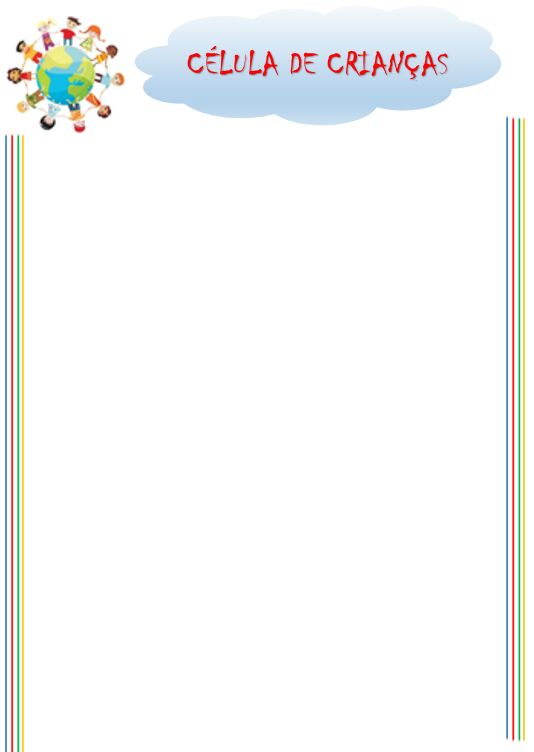 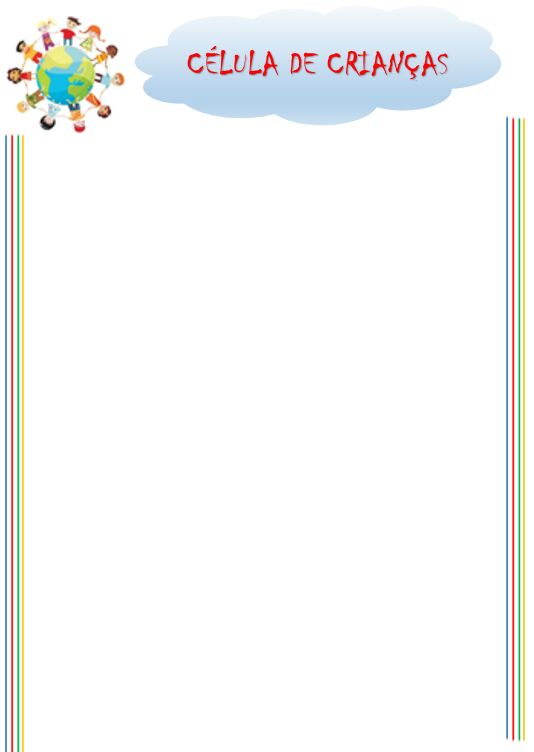            RESUMO: (É importante ler a referência completa)Sansão passou a noite com uma prostituta, que tentou enganá-lo.Sansão arrancou a porta da cidade e levou-a ao topo de uma colina.Depois, apaixonou-se por Dalila, que fora tentada a descobrir seu segredo.Ela tentou persuadi-lo, e ele disse-a que, se amarrassem-no com sete tiras de couro ainda úmido, ficaria fraco como qualquer homem. Não conseguiram.Na segunda tentativa, disse que, se amarrassem-no com cordas que nunca foram usadas, ele ficaria fraco. Mas era mentira novamente.Na terceira tentativa, ele disse que, se tecessem um pano com suas 7 tranças, ficaria fraco. Mas foi apenas mais uma mentira.Dalila importunava-o o tempo todo, até que ele a contou seu segredo.Ela o traiu e ele foi preso, furaram seus olhos e levaram-no para Gaza.O tempo passou e seus cabelos cresceram novamente.Os líderes fizeram uma festa para Dagon, trazendo Sansão para diverti-los.Sansão pediu para colocarem-no entre as colunas que sustentavam o templo.Sansão orou, pediu perdão a Deus e que sua força fosse renovada.Deus o ouviu e ele derrubou o templo matando mais pessoas com sua morte do que matou em vida.Foi sepultado no túmulo do seu pai Manoá.APLICAÇÃO: Sansão não soube aproveitar seu dom, sua força e desobedeceu a Deus. Fez o que deu na sua cabeça, se casando com uma moça do povo inimigo. Pagou muito caro, pois foi preso como escravo, ficou cego e trabalhou o resto de seus dias daquela forma humilhante. Mesmo assim, ainda conseguiu mudar o fim da história, mas teve que pagar com sua própria vida. A desobediência nunca vai trazer benefício a nenhum de nós. Por mais difícil que pareça, devemos nos esforçar sempre para obedecer a nossos pais, professores e líderes. Ela vai ser muito infeliz, e fazer seus pais sofrerem muito também. A obediência é sempre mais dura e parece mais difícil, mas, no final, é muito melhor, , pois ela nos traz muitos frutos doces e eternos em Deus. Vamos continuar nos esforçando e colhendo as bênçãos de Papai do Céu sobre a nossa vida.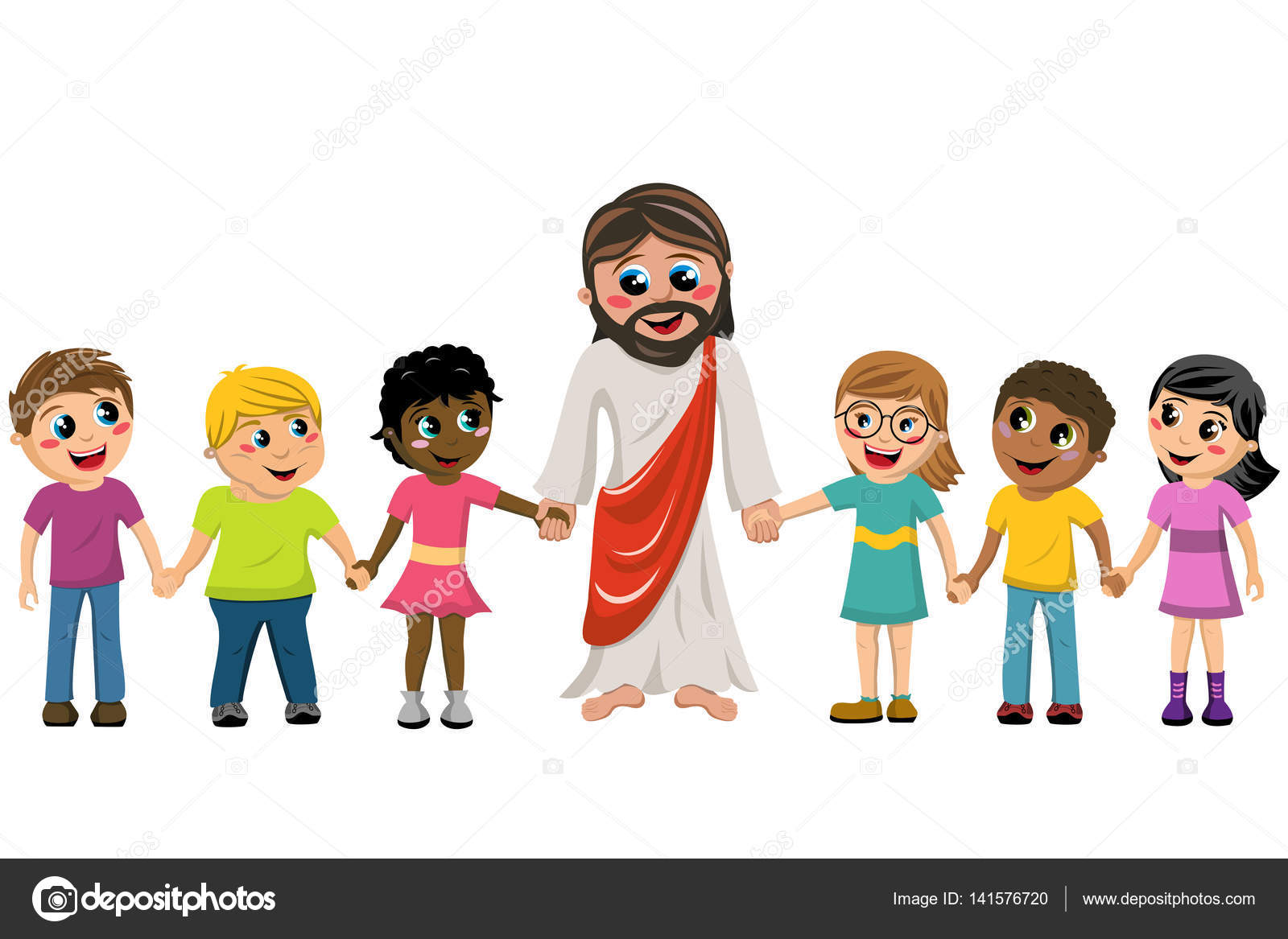 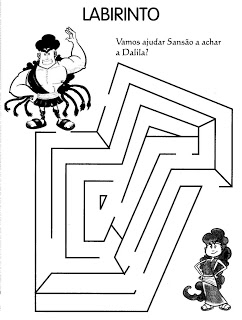 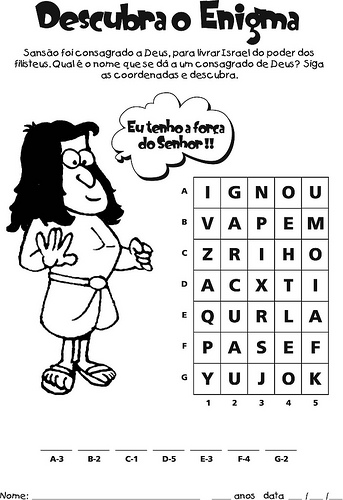 